周南市ボランティアセンター（周南市社会福祉協議会）ボランティア登録申込書（団体用）記入日：令和　　年　　月　　日　〇団体等の会則があれば、添付してください。　〇登録された団体は、本センター(本会)のHPや広報誌等で、広報させていただきます。予めご了承ください。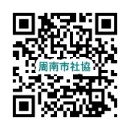 　〇本様式は、本センター(本会)HPのボランティアページからもダウンロードできます。ご活用ください。(HP URL：http://www.shunan-shakyo.or.jp/)フリガナ団体名設立年月日※該当するところにレ点を入れてください。※該当するところにレ点を入れてください。※該当するところにレ点を入れてください。※該当するところにレ点を入れてください。※該当するところにレ点を入れてください。設立年月日昭和　平成　令和　　　年　　　月　　　日昭和　平成　令和　　　年　　　月　　　日昭和　平成　令和　　　年　　　月　　　日昭和　平成　令和　　　年　　　月　　　日昭和　平成　令和　　　年　　　月　　　日構成人数名名名名名代表者フリガナ代表者氏名代表者住所〒　　　－　　　　周南市〒　　　－　　　　周南市〒　　　－　　　　周南市〒　　　－　　　　周南市代表者連絡先自宅：（　　　　）　　－　　　　携帯：　　　－　　　　－　　　　E-mail：　　　　　　　　　　　＠自宅：（　　　　）　　－　　　　携帯：　　　－　　　　－　　　　E-mail：　　　　　　　　　　　＠自宅：（　　　　）　　－　　　　携帯：　　　－　　　　－　　　　E-mail：　　　　　　　　　　　＠自宅：（　　　　）　　－　　　　携帯：　　　－　　　　－　　　　E-mail：　　　　　　　　　　　＠その他※以下、問合せ先や資料送付先が違う場合は、ご記入ください。※以下、問合せ先や資料送付先が違う場合は、ご記入ください。※以下、問合せ先や資料送付先が違う場合は、ご記入ください。※以下、問合せ先や資料送付先が違う場合は、ご記入ください。※以下、問合せ先や資料送付先が違う場合は、ご記入ください。その他フリガナその他氏名その他住所〒　　　－　　　　周南市〒　　　－　　　　周南市〒　　　－　　　　周南市〒　　　－　　　　周南市その他連絡先自宅：（　　　　）　　－　　　　携帯：　　　－　　　　－　　　　E-mail：　　　　　　　　　　　＠自宅：（　　　　）　　－　　　　携帯：　　　－　　　　－　　　　E-mail：　　　　　　　　　　　＠自宅：（　　　　）　　－　　　　携帯：　　　－　　　　－　　　　E-mail：　　　　　　　　　　　＠自宅：（　　　　）　　－　　　　携帯：　　　－　　　　－　　　　E-mail：　　　　　　　　　　　＠その他備考※以下、該当するところにレ点を入れてください。（複数可）問合せ先　資料送付先　その他（　　　　　　　　）※以下、該当するところにレ点を入れてください。（複数可）問合せ先　資料送付先　その他（　　　　　　　　）※以下、該当するところにレ点を入れてください。（複数可）問合せ先　資料送付先　その他（　　　　　　　　）※以下、該当するところにレ点を入れてください。（複数可）問合せ先　資料送付先　その他（　　　　　　　　）活動分野※以下、該当する分野にレ点を入れてください。（複数可）※以下、該当する分野にレ点を入れてください。（複数可）※以下、該当する分野にレ点を入れてください。（複数可）※以下、該当する分野にレ点を入れてください。（複数可）※以下、該当する分野にレ点を入れてください。（複数可）活動分野高齢者高齢者障がい者･児児童・教育健康･医療活動分野自然･環境保護自然･環境保護スポーツ･文化・芸術スポーツ･文化・芸術まちづくり活動分野災害支援災害支援国際交流･協力防犯･交通安全その他分野活動内容※以下、詳細をご記入ください。※以下、詳細をご記入ください。活動日時※以下、該当するところにレ点を入れてください。　　　　　定期　　　　　不定期(随時)　　　　　どちらも※以下、該当するところにレ点を入れてください。　　　　　定期　　　　　不定期(随時)　　　　　どちらも活動日時※定期若しくはどちらもを選択した場合は、以下の該当するところにレ点を入れてください。※定期若しくはどちらもを選択した場合は、以下の該当するところにレ点を入れてください。活動日時主な活動頻度毎日　週1回　週２回以上　月１回　月２回以上その他（　　　　　　　　　　　　　　　　　　　　　　）活動日時主な活動曜日月　火　水　木　金　土　日　　　（複数可）備考（　　　　　　　　　　　　　　　　　　　　　　　　）活動日時主な活動時間帯午前　　　　　午後　　　　　　　　　　　　　（複数可）詳細時間（　　　　　　　　　　　　　　　　　　　　　　）活動日時備考※その他、上記以外の詳細や特記事項があれば記入してください。対象地域活動場所※以下、該当するところにレ点（複数可）及び詳細を記入してください。※以下、該当するところにレ点（複数可）及び詳細を記入してください。対象地域活動場所対象地域周南市全域旧市町内（徳山　新南陽　熊毛　鹿野）地区内（　　　　　　　　　　　　　　　　　　　　　　）その他（　　　　　　　　　　　　　　　　　　　　　　）対象地域活動場所活動場所※場所の詳細を記入してください。メール配信※ボランティア情報の配信(不定期)は希望しますか？どちらかに、レ点を入れてください。　　　　　　必要　　　　　　不要※ボランティア情報の配信(不定期)は希望しますか？どちらかに、レ点を入れてください。　　　　　　必要　　　　　　不要